Design MethodCovariation Similarity (median percent overlap)Sequence Profile Similarity (median prof_sim)Native Sequence Recovery (median percent identity)Sequence Entropy (median Shannon entropy H)Structural Variation  (median backbone RMSD)Pair Propensity Correlation (Pearson correlation coefficient)Native Sequences100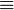 n/an/a0.67621.38891Fixed29.440.316133.110.22690.00000.3972Backrub, kT = 0.333.970.398134.610.47550.40750.5403Backrub, kT = 0.637.590.417129.920.58540.60700.6125Backrub, kT = 0.937.500.435526.560.66600.85380.6740Backrub, kT = 1.236.540.421522.890.72131.10750.5809Backrub, kT = 1.833.620.404318.380.78191.58010.5869Backrub, kT = 2.431.640.388716.340.80611.94300.5329KIC, kT = 0.331.600.380238.650.37480.33050.5452KIC, kT = 0.633.760.403336.760.48780.47810.6540KIC, kT = 0.935.860.419034.380.54890.60590.6811KIC, kT = 1.236.930.429132.990.60250.71840.5908KIC, kT = 1.831.460.428327.300.75471.36210.6052KIC, kT = 2.414.320.393720.330.81746.30830.3003Small, kT = 0.332.400.316133.070.33100.22140.4274Small, kT = 0.633.530.355031.050.40170.37070.5041Small, kT = 0.933.670.375427.360.49260.49980.5510Small, kT = 1.233.900.378825.130.56130.65920.5718Small, kT = 1.830.970.368718.620.64152.84970.4686Small, kT = 2.429.520.361816.520.65965.37010.4894Relax31.200.371744.960.27810.28330.4950AbRelax28.450.445434.750.69334.80120.6421Soft22.950.298633.360.12630.00000.2351